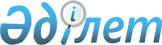 "Жамбыл облысының әлеуметтік маңызы бар қатынастардың тізбесін айқындау туралы" Жамбыл облыстық мәслихатының 2015 жылғы 25 қыркүйектегі № 40-13 шешіміне толықтырулар енгізу туралыЖамбыл облыстық мәслихатының 2024 жылғы 28 наурыздағы № 13-5 шешімі. Жамбыл облысының Әділет департаментінде 2024 жылғы 29 наурызда № 5182-08 болып тіркелді
      Жамбыл облыстық мәслихаты ШЕШІМ ҚАБЫЛДАДЫ:
      1. "Жамбыл облысының әлеуметтік маңызы бар қатынастардың тізбесін айқындау туралы" Жамбыл облыстық мәслихатының 2015 жылғы 25 қыркүйектегі № 40-13 (Нормативтік құқықтық актілердің мемлекеттік тіркеу тізілімінде № 2808 болып тіркелген) шешіміне келесі өзгеріс енгізілсін:
      көрсетілген шешімнің қосымшасы осы шешімнің қосымшасына сәйкес жаңа редакцияда бекітілсін.
      2. "Тараз қаласы бойынша әлеуметтік маңызы бар қалалық және қала маңындағы жолаушылар қатынастарының тізбесін айқындау туралы" Жамбыл облыстық мәслихатының 2020 жылғы 3 сәуірдегі қосымшасы (Нормативтік құқықтық актілердің мемлекеттік тіркеу тізілімінде № 4558 болып тіркелген) шешімінің күші жойылды деп танылсын.
      3. Осы шешім оның алғашқы ресми жарияланған күнінен кейін күнтізбелік он күн өткен соң қолданысқа енгізіледі. Жамбыл облысының әлеуметтік маңызы бар қатынастардың тізбесі
					© 2012. Қазақстан Республикасы Әділет министрлігінің «Қазақстан Республикасының Заңнама және құқықтық ақпарат институты» ШЖҚ РМК
				
      Жамбыл облыстық мәслихатының төрағасы 

А. Нуралиев
Жамбыл облыстық мәслихатының2024 жылғы 28 наурыздағы № 13-5шешімге қосымшаЖамбыл облыстық мәслихатының 2015 жылғы "25" қыркүйектегі № 40-13шешіміне қосымша
Р/н
Қатынастың атауы
Қатынастың түрі
Ауданаралық қатынастар
Ауданаралық қатынастар
Ауданаралық қатынастар
1.
Тараз-Шығанақ
Ауданаралық
2.
Шу-Мойынқұм-Ақбақай
Ауданаралық
3.
Тараз-Жаңатас (Тамды арқылы)
Ауданаралық
4.
Досбол-Тоғызкент-Үшарал-Тараз
Ауданаралық
5.
Жайылма-Саудакент-Тараз
Ауданаралық
6.
Жаңатас-Тараз
Ауданаралық
Сарысу ауданы
Сарысу ауданы
Сарысу ауданы
1.
Жаңатас-Жайлаукөл
Ауданішілік
2.
Орталық базар аялдамасы-Шоқай Датқа
Ауданішілік
3.
5-шағын аудан-"Ертегі әлемі" дүкені аялдамасы-Әулие ата көшесі
Қалаішілік
4.
Жаңатас-Игілік-Саудакент
Қалаішілік
5.
Жаңатас-Жайылма-Саудакент
Ауданішілік
6.
Жаңатас-Тоғызкент-Әбілдә
Ауданішілік
7.
Жаңатас-Ә.Бүркітбаев-Үшбас-Арыстанды
Ауданішілік 
8.
Жаңатас-Ұ.Сыздықбаев-Ақтоғай
Ауданішілік 
9.
Жаңатас-Ұйым-Жаңаталап
Ауданішілік
10.
Жаңатас-Маятас-Қызылдихан
Ауданішілік
Шу ауданы
Шу ауданы
Шу ауданы
1.
Төле би-Қант зауыты
Ауданішілік
2.
Автобекет-Тоғай
Ауданішілік
3.
Бірлікүстем-Қонаев-Шу
Ауданішілік
4.
Еңбекші-Белбасар-Жаңажол-Шу
Ауданішілік
Талас ауданы
Талас ауданы
Талас ауданы
1.
Темір жол вокзалы-Мақұлбек ауылы
Ауданішілік
2.
Орталық аурухана-Достық гүлзары
Ауданішілік
3.
Аққұм-Бостандық-Талапты-Ақкөл-Қаратау
Ауданішілік
4.
С.Шакиров-Тұрымқұл-Тамабек-Ойық-Ақкөл-Қаратау
Ауданішілік
5.
Б.Шешен-К.Батыр-Үшарал-Ақкөл-Қаратау
Ауданішілік
Меркі ауданы
Меркі ауданы
Меркі ауданы
1.
Меркі-Талдыбұлақ
Ауданішілік
2.
Меркі-Гранитогорск
Ауданішілік
3.
Меркі-Қарасу ауылы
Ауданішілік
4.
Меркі-Т.Рысқұлов
Ауданішілік
5.
Меркі-Ақжол
Ауданішілік
6.
Меркі-Ақермен
Ауданішілік
7.
Меркі-Ойтал учаскесі
Ауданішілік
8.
Меркі-Ақтоған
Ауданішілік
9.
Жеміс жидек-Райгаз
Ауданішілік
10.
Жамбыл-Меркі станциясы
Ауданішілік
Жамбыл ауданы
Жамбыл ауданы
Жамбыл ауданы
1.
Аса-Рахат-Еңбек-Тастөбе-Ащыбұлақ-Шайдана-Сеңгірбай
Ауданішілік
2.
Аса-Құмтиын-Жұма-Өрнек-Ерназар
Ауданішілік
3.
Аса-Бірлесу-Еңбек-Шоқай
Ауданішілік
4.
Аса-Қызылшарық-Бектөбе-Айша бибі-Қаратау
Ауданішілік
5.
Аса-Құмтиын-Қаракемер
Ауданішілік
6.
Аса-Танта-Шайқорық-Қапал-Ш.Ниязбеков
Ауданішілік
Байзақ ауданы
Байзақ ауданы
Байзақ ауданы
1.
Шахан-Сарыкемер
Ауданішілік
2.
Көкөзек-Сарыкемер
Ауданішілік
3.
Жаңатұрмыс-Сарыкемер
Ауданішілік
Тұрар Рысқұлов ауданы
Тұрар Рысқұлов ауданы
Тұрар Рысқұлов ауданы
1.
Құлан-Луговой
Ауданішілік
Тараз қаласы
Тараз қаласы
Тараз қаласы
1.
№1 "Арай алқабы - Қызыл Жұлдыз ауылы"
Қаламаңылық
2.
№4 "Ауыл Береке базары - Түрксіб ауылы"
Қаламаңылық
3.
№6 "Бесжылдық ауылы - Ауыл Береке базары", "Танты ауылы - Ауыл Береке базары" 
Қаламаңылық
4.
№7 "Ш.Уалиханов көшесі – Мыңбұлақ (9) шағын ауданы"
Қалалық
5.
№8 "Small сауда орталығы - Бурыл станциясы"
Қалалық
6.
№9 "Талас ауылы - Шаңырақ шағын ауданы"
Қаламаңылық
7.
№10 "Ауыл Береке базары - Тектұрмас алқабы"
Қалалық
8.
№11 "Орталық базар - Әуежай"
Қалалық
9.
№12 "Қайнар алқабы - Минералды тыңайтқыштар зауыты"
Қалалық
10.
№14 "Тараз металл конструкция зауыты - Ауыл Береке базары"
Қалалық
11.
№15 "Тараз металл конструкция зауыты - Шалғай Қарасу алқабы"
Қалалық
12.
№16 "Сұлутөр ауылы – Мыңбұлақ (9) шағын ауданы"
Қаламаңылық
13.
№17 "Тараз металл конструкция зауыты - Ұлы Дала (15) шағын ауданы"
Қалалық
14.
№19 "Шалғай Қарасу алқабы - Тастақ алқабы"
Қалалық
15.
№20 "Ауыл Береке базары - Сұлутөр ауылы"
Қаламаңылық
16.
№23 "Бәйтерек (13) шағын ауданы - Ұлы Дала (15) шағын ауданы"
Қалалық
17.
№27 "Балуан Шолақ көшесі - Қызыл Шарық ауылы"
Қаламаңылық
18.
№28 "Ұлы Дала (15) шағын ауданы - Ауыл Береке базары"
Қалалық
19.
№29 "Барысхан алқабы - Тараз металл конструкция зауыты"
Қалалық
20.
№30 "Small сауда орталығы - Автовокзал"
Қалалық
21.
№32 "Қант зауыты алқабы - Қарттар үйі"
Қалалық
22.
№33 "Гродекова ауылы - Бәйтерек (13) шағын ауданы"
Қаламаңылық
23.
№34 "Қайнар алқабы - Шалғай Қарасу алқабы"
Қалалық
24.
№35 "Темір жол вокзалы - Тараз металл конструкция зауыты"
Қалалық
25.
№36 "Ауыл Береке базары - Ағаштар қоймасы"
Қалалық
26.
№38 "Оратлық базар - Шалғай Қарасу алқабы"
Қалалық
27.
№40 "Small сауда орталығы - Байзақ батыр көшесі"
Қалалық
28.
№42 "Ақбұлым ауылы - Ауыл Береке базары"
Қаламаңылық
29.
№43 "Рассвет алқабы - Жібек жолы базары"
Қалалық
30.
№44 "Бурыл станциясы -Мыңбұлақ (9) шағын ауданы"
Қалалық
31.
№46 "Бәйтерек (13) шағын ауданы - Аю тропик демалыс орталығы" 
Қаламаңылық
32.
№47 "Темір жол вокзалы - Орталық базар"
Қалалық
33.
№54 "Шөлдала шағын ауданы - Ауыл Береке базары"
Қалалық
34.
№55 "Шалғай Қарасу алқабы - Ұлы Дала (15) шағын ауданы"
Қалалық
35.
№56 "Бәйтерек (13) шағын ауданы (Корзинка дүкені) - Ауыл Береке базары"
Қалалық
36.
№60 "Шөлдала шағын ауданы - Ауыл Береке базары"
Қалалық
37.
№61 "Темір жол вокзалы - Құмшағал шағын ауданы"
Қалалық
38.
№50 "Тараз қаласы (Ауыл Береке базары) - Сарыкемер ауылы"
Қаламаңылық
39.
№53 "Тараз қаласы (Ауыл Береке базары) - Бесағаш ауылы"
Қаламаңылық
40.
№62 "Тараз қаласы (Ауыл Береке базары) - Аса ауылы"
Қаламаңылық
41.
№63 "Тараз қаласы (Ауыл Береке базары) - Құмжота ауылы"
Қаламаңылық
42.
№64 "Тараз қаласы (Ауыл Береке базары) - Жасөркен ауылы"
Қаламаңылық
43.
№65 "Тараз қаласы (Ауыл Береке базары) - Гродекова ауылы"
Қаламаңылық
44.
№66 "Тараз қаласы (Ауыл Береке базары) - Көктал ауылы"
Қаламаңылық
45.
№ 67 "Тараз қаласы - Айша бибі ауылы"
Қаламаңылық
46.
№3 "Ұлы Дала (15) шағын ауданы - Темір жол вокзалы"
Қалалық
47.
№13 "Ұлы Дала (15) шағын ауданы - Ауыл Береке базары"
Қалалық
48.
№18 "Ы.Сүлейменов көшесі - Ауыл Береке базары"
Қалалық
49.
№31 "Темір жол вокзалы - Минералды тыңайтқыштар зауыты"
Қалалық
50.
№37 "Бәйтерек (13) шағын ауданы - Ұлы Дала (15) шағын ауданы"
Қалалық
51.
№41 "Бәйтерек (13) шағын ауданы - К.Әзербаев көшесі"
Қалалық
52.
№57 "Ауыл Береке базары - Бәйтерек (13) шағын ауданы" 
Қалалық